                                                Приложение 4 к ПоложениюФорма заявления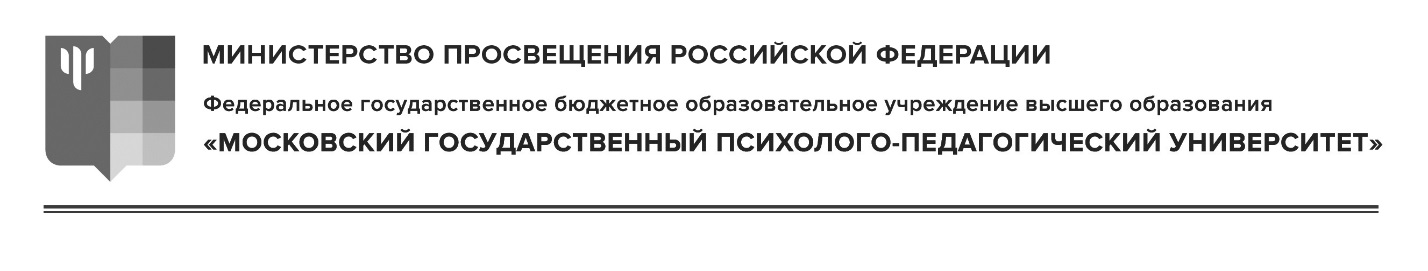 ОБХОДНОЙ ЛИСТСтудента ______________________________________________________________, отчисленного из ФГБОУ ВО МГППУ приказом от _____._____.202___г.                                   №  ___________________ в связи с получением образования / в связи с отчислением (иные причины).						(ненужное зачеркнуть)Студент обучался в группе _____________________________. 	«Имеет задолженность / Не имеет задолженности в Фундаментальной библиотеке МГППУ»			(ненужное зачеркнуть)Ответственный работник фундаментальной библиотеки МГППУ_______________ /________________________/.			___.___.202___г.«Имеет задолженность / Не имеет задолженности по оплате за обучение»  			(ненужное зачеркнуть)Ответственный работник отдела бухгалтерского учета и финансового контроля _______________ /________________________/.			___.___.202___г.